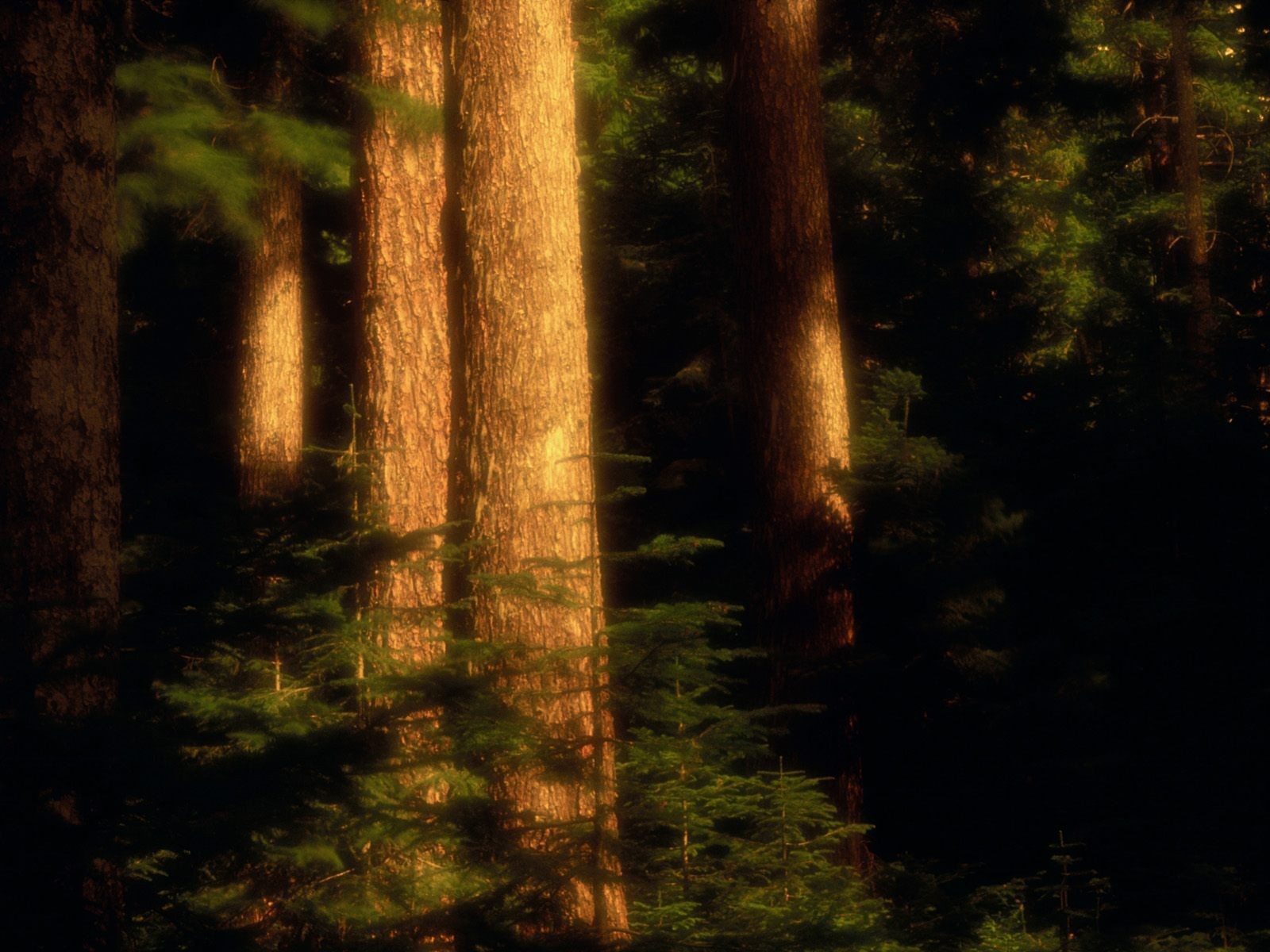 ImprintPublisher:Bau EPD GmbHSeidengasse 13/3A-1070 ViennaAustriahttp://www.bau-epd.at office@bau-epd.at © Bau EPD GmbHPicture credits frontpage: www.freepik.comTracking of versionsScopeThis document contains the Requirements on an Environmental Product Declaration (EPD) as per EN 15804 and ISO 14025.The document applies to:Solid wood, not technically dried u > 20% (e.g. sawn timber, not technically dried, building logs, not technically dried)Solid wood, technically dried < 20%, one-piece (e.g. technically dried sawn timber, rough-sawn, leveled or planed, MH® MassivHolz, building logs, planks, formwork, window scantlings, solid wood parquet, mosaic parquet)Solid wood, technically dried u < 20%, multi-piece, joined lengthwise (e.g. one-piece finger-jointed softwood, solid structural timber, KVH®)Solid wood, technically dried u < 20%, multi-part, joined in the longitudinal direction and glued in several layers (e.g. glued laminated timber, Duo-Balken® and Trio-Balken® (laminated beams), stacked board elements - dowel elements, laminated veneer lumber - S)Solid wood, technically dried u < 20%, multi-part, joined lengthwise and glued crosswise (e.g. cross laminated timber, laminated veneer lumber-Q, multi-layer parquet made of solid wood).The products mentioned consist of one-piece or multi-piece solid wood components made of forest wood or recycled wood, which were produced by sawing, chipping or cutting in the longitudinal direction of the fibres. The solid wood components can be glued together. Excluded from the PKR are products made from shavings, wood fibres or other small wood particles, for which the PKR “wood-based materials” applies.The requirements on the EPD include:Requirements from EN ISO 14025Requirements on the EN 15804 standard as a European core EPDRequirements from EN 16485- Round and sawn timber - Environmental Product Declarations - Product category rules for wood and wood-based products for use in constructionRequirements from EN 16449-Wood and wood-based products - Calculation of the biogenic carbon content of wood and conversion to carbon dioxideComplementary requirements on EPD of Bau EPD GmbHThe calculation rules for the Life Cycle Assessment and Requirements on the project report are specified in a separate document – “Management System Handbook chapter 5” of Bau EPD GmbH. Requirements on the layout of the EPDBau-EPD GmbH determines the following features with regard to the layout of the EPD: The document on hand defines the format template for EPD-document that is to fill in (Word file „Format template EPD Bau EPD GmbH“, download at www.bau-epd.at). The content of an EPD is not limited in length of text. The layout of the front page of the EPD is defined and picture material must be accorded with Bau EPD GmbH (not more than 4 MB).On the last page of the EPD the publishing institution as well as the programme operator (Bau EPD GmbH in both cases), the LCA practitioner and owner of the declaration must be indicated with a logo and full address (including telephone number, fax number, email and website). Generally the font „Calibri“ must be used.In addition to the EPD as Microsoft Word format an Excel-document (BAU EPD M-DOCUMENT 8- excel-file for electronic data transfer Editor baubook ECO Platform) must be created including the result tables for electronic transfer and complying to EN 15942 (ITM Matrix). The templates of Bau EPD GmbH must be used, for these tables also serve to forward data to database owners (ECO Platform/ECO Portal, OEKOBAUDAT and BAUBOOK). Content of the EPDThe following format template respective guidance describes the required structure of the EPD document including the required content for each individual chapter.In addition to that, this document is giving specific notes for the creation of an EPD for solid wood and specific LCA calculation rules for solid wood that must be considered when creating the EPD and underlying LCA study. Parts of the content that are considered as additional information of optional character (=not required as per international standard and/or guidelines from ECO Platform) are marked in lilac colour. This information is free to choose whether to declare or not and indications can be delivered by the owner of the declaration on optional basis. Legend:Blue:  	required content for each chapter Turquoise:	specific requirements for EPD of materials from the scope of the PCR Green:	specific LCA rules for EPD of material from the scope of the PCR Violet: 	additional information of optional character Name and description of productName of declaration ownerContents:Content of the EPD	61.	General information	82.	Product	102.1	General product description	102.2	Application field	102.3	Standards, guidelines and regulations relevant for the product	102.4	Technical data	102.5	Basic/auxiliary materials	112.6	Production	122.7	Packaging	132.8	Conditions of delivery	132.9	Transport	132.10	Processing/ installation	132.11	Use stage	132.12	Reference service life (RSL)	132.13	Reuse and recycling	142.14	Disposal	142.15	Further information	143.	LCA: Calculation rules	153.1	Declared unit/ Functional unit	153.2	System boundary	153.3	Flow chart of processes/stages in the life cycle	173.4	Estimations and assumptions	173.5	Cut-off criteria	173.6	Data sources	173.7	Data quality	173.8	Reporting period	183.9	Allocation	183.10	Comparability	184.	LCA: Szenarios and additional technical information	184.1	A1-A3 product stage	184.2	A4-A5 Construction process stage	194.3	B1-B7 use stage	204.4	C1-C4 End-of-Life stage	214.5	D Potential of reuse and recycling	225.	LCA: results	226.	LCA: Interpretation	277.	Literature	288.	Directory and Glossary	288.1	List of figures	288.2	List of tables	288.3	Abbreviations	29General informationDI (FH) DI DI Sarah Richter	Head of Conformity Assessment Body	Academic Title Name	Academic Title Name,Verifier	VerifierNote: EPDs from similar product groups from different programmes might not be comparable.ProductGeneral product descriptionFor the product description the characteristics of the declared product must be described. In case of average EPD (“sector or branch” EPD) all declared products must be described separately. Indications for the general product description:Separate description of products/materials for each product standard applicable, citing the product types and names.Description of characteristic components.All factory locations for the respective product categories must be declared, alternatively a reference can be made to an overview in an appendix (mandatory information in the project report, voluntary information in the EPD document)Specific notes for the creation of an EPD for solid wood:Explanation based on an example:The declared product is, for example, a beam with the following dimensions..., one m² of solid wood wall with a wall thickness of....Application fieldThe use and application purpose of the named products are to specify. The individual applications (including functions) must be declared as a text or table format. Specific notes for the creation of an EPD for solid wood:The intended use of the products mentioned must be specified, with the individual applications and the functions of the wood product (statically load-bearing, facing, shaping, decoration...) being specified in text or tables.Standards, guidelines and regulations relevant for the productThe respective standard and/or general technical approval or comparable national regulation can be indicated.Optional: Documentation under the frame of CE -certification such as certificates of constancy of performance, certificates of conformity of the internal production control on the manufacturer’s site, Declarations of performance, Official certificates of registration, European Technical Assessments or Technical permissions of construction industry can be cited. Specific notes for the creation of an EPD for solid wood:The standards regulating solid wood must be cited (i.e. standards, guidelines, other regulations) Examples for product standards for solid wood in Austria are illustrated in table 1. Table : Product specific standardsTechnical dataFor products carrying a CE marking as per Construction Products Regulation (CPR) the EPD must declare at least the same technical data as required and indicated in the declaration of performance of the manufacturer. What kind of data is required in each individual case is to learn from the document underlying the CE marking: any Harmonized European Standard or European Technical Assessment (ETA).Additional technical data must be listed if relevant for product distinction or specification.Specific notes for the creation of an EPD for solid wood:Product designation codes of the declared products must be given.If relevant for the declared product, the following technical construction data in the delivery status must be provided with reference to the testing standard.  Table 2: Technical data of the declared construction product (Table normative, only relevant data for the specific data must be declared)For specific EPD the technical data of the product must be declared as required in Table 2.For average EPD (“Sector or Branch-EPD“, “Group EPD” or “EPD from Associations”) Table 2 must be filled, average values or ranges are accepted, in addition a note stating „see product sheets“ pointing to single technical product sheets can be cited. Technical data must be provided by the manufacturers. The manufacturers are to ensure that the relevant data are accessible, and the LCA-practitioner must indicate the sources where the technical data can be downloaded.In this case the average value of nominal density/ weight per m² used for calculating the LCA must be declared as an additional information in chapter 3.1.Basic/auxiliary materialsThe product components and/or contents and ingredients must be declared in mass-% to enable the user of the EPD to understand the composition and structure of the product in delivery status. These indications shall also support security and efficiency in installation, use and disposal of the product. The declaration of mass-% can be accurate numbers or a range by analogy with REACH . The mass of components that make up less than 1 mass-% of the total product mass can be declared with < 1 mass-%. The declaration of material product content must list at least those substances contained in the product which are included in the “Candidate List of Substances of Very High Concern for Authorization” where their contents exceed the limit values (0.1 mass-% on product level) for registration by the European Chemicals Agency (ECHA). If substances and preparations lose their hazardous features during manufacturing (e.g. after a complete chemical reaction) they are exempted from the obligation of declaration.If the content of the material is below the limit of ECHA the following note must be stated in the EPD:„The content of XXXX is below the limit values of the registration by the European Chemicals Agency (ECHA). Interpreting statements such as “… free of …” or “… are entirely harmless …” are not permissible.The product components must be described in detail, so that their sort of product is clear, but the protection of sensitive data is assured, and company secrets are not revealed.For additives, the function and substance class respective chemical group (i.e. hydraulic binders) must be stated. In addition to that all auxiliary materials and additives that stay within the product must be declared.Specific notes for the creation of an EPD for solid wood:The raw materials must be declared.Auxiliaries and additives that remain with the product must also be declared. In particular surface coatings and water repellents.For additives such as fire retardants or wood preservatives, at least the function and the substance class (e.g. borate-based fire retardants) must be specified.Table 3: base materials in mass-% (example) Optional: footnote with description for each componentAuxiliaries / additivesSpecifications and proportions of excipients are to be stated (in text or tabular format)Production The process of production must be described and illustrated with a simple figure (i.e. flow chart). In case of average EPD the production processes of all sites must be described respective a useful summary must be included and a list of all production sites must be provided in an annex. Quality management systems, eco management systems etc. can be referred to.Specific notes for the creation of an EPD for solid wood:Origin and proportion of the raw materials, manufacturer-specific and special process chains, special processing methods.Figure 1: Example of a flow chart/graphic production stageDescription of chartPackagingInformation concerning each component of packages:Type (Foil, pallets, etc.), Material (Paper, Polyethylene; including origin, e.g. recycled paper) and Possibilities of reuse (e.g. multi way pallets).Specific notes for the creation of an EPD for solid wood:Example: As a rule, solid wood products are delivered loose (without packaging material) but sometimes with squared timber or pallets as a stacking aid and with fastening straps for bundling.Conditions of deliveryWritten description of conditions of delivery, units of delivery, size and dimension as well as requirements on storage important for the declared product(s). TransportDescription of delivery (Route and means of transport).Processing/ installationDescription of way of treatment, used machines, tools, dust collection etc., auxiliary materials as well as measures of noise reduction. Notes regarding recognized rules of engineering, work safety or protection of the environment can be included.References to detailed processing directives and referrals to user safety (safe use instruction sheets) of the manufacturer are required.Specific notes for the creation of an EPD for solid wood:The installation or installation of solid wood materials depends on the planned application and the respective product characteristics. References to detailed processing guidelines and information on safe processing from the manufacturer are possible.Use stageNotes describing specific features of the material composition relevant for the use stage. Specific notes for the creation of an EPD for solid wood:The service life of load-bearing solid wood products is not limited if used professionally according to current scientific knowledge and corresponds to the service life of the components or the building. The load-bearing function of the wood product remains unrestricted over its useful life if it is properly and professionally installed and used without problems.Solid wood products that are not load-bearing can be expanded at any time for economic, aesthetic, usage-related, etc. reasons.Reference service life (RSL)The indication of the reference service life (RSL) is imperative for EPDs covering the complete use stage (modules B1-B7), or if a use stage scenario is described, which refers to the lifetime of the product (“from cradle to grave”). The RSL must refer to the declared technical and functional quality of the product. It must be established in line with all of the specific rules in the European product standards and must also take consideration of the ISO 15686-1, -2, -7 and -8 standards.Where information is available for deriving the RSL from harmonized European product standards, such data has priority.The assumption underlying the calculation of the RSL and for those only the RSL can be declared must be stated. Influence on aging as per recognized rules of engineering.Table 4: Reference service life (RSL)See EN 15804+A2 clause 6.3.4 and Annex A requirements and guidelines for reference service lifeIf no reference service life can be determined according to the rules of EN 15804+A2 (Annex A), a default value from a complementary PCR of the CEN/TC product committees, if available, must be used. If no complementary PKR is available, the service life can be declared from service life catalogues, depending on the area of ​​application, stating the source, e.g. according to BAU EPD-M-DOKUMENT-20-Reference-usage-times-20150810 (Austria) or the BBSR table "Useful lives of components on life cycle analysis according to BNB” (Germany). If no information can be found there, the RSL can be derived from other sets of regulations (Eurocodes, other basis).Note:The actual service life of a solid wood product depends on many influencing factors. Studies have shown that, depending on whether and how wooden products are exposed to the weather, the service life can deviate from the average values mentioned and must be determined in scenarios according to ISO 15686. Building balancers are required to consider the context of the wood product within the component or the entire building construction.Reuse and recyclingPossibilities and scenarios of reuse and recycling must be described. DisposalThe different ways of disposal must be described.The EAK-waste disposal code (Disposal code following the European list of waste) must be declared.Further informationOptional details, indication of reference source for additional information, e.g. websites…LCA: Calculation rulesDeclared unit/ Functional unitThe declared resp. functional unit, the mass reference and the conversion factor to 1 kg must be declared in a table.Specific LCA calculation rules for solid wood:The declared unit is 1 m³. Alternatively, 1 m² can be declared for flat materials or a meaningful functional unit must be specified for cradle-to-grave EPDs (1 m² is usually suitable). The moisture in the delivery condition must be specified. In the case of the bonded products, the mix of adhesives available on the market (sector EPD) or specific data must be taken into account. The chosen approach must be documented. In the case of non-glued connections, the type of connection must be declared. The reference to mass (density or weight per unit area) must be specified.Table 5: Declared unit/Functional unit 1 m³Table 6: Declared unit/Functional unit  1 m²If average results of different products are declared, the methods of calculating the average values must be explained.In this case the average value of nominal density/ weight per unit used for calculating the LCA must be declared as an additional information.System boundaryThe type of EPD with regard to the applied system boundaries must be specified in the EPD. All building products and materials must declare modules A1-A3, modules C1-C4 and module D. The following EPD types may be specified:• from the cradle to the factory gate with modules C1-C4 and module D (A1-A3 + C + D);• from the cradle to the factory gate with options, modules A1-A3, C1-C4 and D (A1-A3 + C + D and additional modules. The additional modules may be one or more modules selected from A4 to B7);• from cradle to grave and module D (A + B + C + D)Exceptions to this rule are specified in EN 15804+A2, chapter 5.2.Note: The specifications for the modules that must be declared no longer correspond to ÖNORM EN 16783:2017 - the specifications from EN 15804:2019+A2 apply primarily.All declared life cycle stages (modules) are to be marked with an "X" in Table 7. Undeclared modules are to be marked with ND (= not declared).Table 7: Declared life cycle stagesX = included in LCA; MND = Module not declaredThe modules assessed in the LCA study must be described shortly. It should be made apparent, which processes are calculated in which module and how the system boundaries to nature resp. to other product systems are set (if relevant for the declared product). If not all modules are declared in an EPD, a clear justification must be given. Specific LCA calculation rules for solid wood:A1-A3Accounting of secondary raw materials:o Recycled wood from other production companies is subject to the allocation rules of the general guideline for life cycle assessment.o Recycled wood that is obtained from recycling companies or directly from the place where it occurs must be accounted for as a pollution-free product (without allocation from the previous product life). The carbon content (balancing the bound CO2) and energy content (based on net calorific value) of the recycled wood is included in the new product system. The transport from the point of origin to the production site and any reprocessing steps must be accounted for.Co-product allocation:Co-products (saw by-products such as wood chips, bark, sawdust) and their material flows, which cannot be calculated from the production data, are subject to the allocation rules of the general guideline for the life cycle assessment according to EN16485, -i.e. if the difference in the revenues of the main product and the co-product is less than 25%, an allocation based on physical variables must be carried out. The correct assignment of the loads of the product system to the co-products with regard to the respective functional unit (equivalent co-products) is thus guaranteed. If the difference in the revenues of the main product and the co-product is more than 25%, an economic allocation must be made. The correct assignment of the loads of the product system to the co-products with regard to the respective declared unit (co-products have different values ​​in terms of their benefit) is thus guaranteed. Material flows that contain specific material-inherent properties such as energy content, elementary composition (e.g. biogenic carbon content) should always be allocated in such a way that the physical flows are mapped independently of the allocation method selected for the process.Note: According to EN 16485, contributions to the total revenue of the product system of the order of 1% or less are classified as very small and can therefore be neglected (cut-off). The correct representation of the physical properties of the product (e.g. carbon content, primary energy content) must be ensured in any case and adjusted accordingly if necessary.Example 1: A product system generates a main product and a co-product. The main product has a revenue of 100 €/t and the by-product 76 €/t, so this results in a difference in revenue related to the main product of 24 €/t, which corresponds to 24%. This is classified as a high influence of the co-product on the overall system and the allocation is therefore based on physical variables.Example 2: A product system generates a main product and a co-product. The main product has a revenue of 100 €/t and the by-product 25 €/t, so this results in a difference in revenue related to the main product of 75 €/t, which corresponds to 75%. This is classified as a minor influence of the co-product on the overall system and the allocation is therefore based on economic variables.A4-A5Minimum requirements for material losses Transport: Material losses are negligible. • Installation:In the load-bearing area, solid wood products can usually be viewed as prefabricated parts (wall and ceiling constructions as well as roof trusses. Waste during the construction phase is negligible.With roof battens, facade cladding or decor, there is more waste during installation. A realistic material loss must be specified for the product and application.B1-B7B1 to B3 are not relevant for the product. The stage B4 replacement is equivalent to the product end of life.C1 - C4 und DWhen balancing the disposal phase in module C1-C4, scenarios for thermal utilization and, if possible, other relevant scenarios (e.g. for recycling and/or reuse) must be described.Note: Basically, the dumping of wood and wood-based materials in Austria is prohibited according to DepV. However, there are exceptions for individual materials. The corresponding scenario is to be calculated for these.Flow chart of processes/stages in the life cycleA meaningful flow chart describing the manufacturing process shall give further aid to comprehension. The flow chart must be subdivided at least into the phases of life cycle declared (production, use, end-of-life). The phases can be partitioned into appropriate process stages.Estimations and assumptionsThe assumptions and assessments that are important for the interpretation of the life cycle assessment are to be listed here. Cut-off criteriaThe application of cut-off criteria must be documented here according to PCR-part A „General Rules for LCA assessment and requirements on the project report“.Data sourcesThe quality of the collected data must be described.Data qualityThe sources of the backround data sets must be declared. If necessary, additional information on the quality of the used data sets shall be made (estimations). The issuing year of the used data material must be indicated.Reporting periodThe period under review must be documented (in case of average EPD this would be the basis of the calculated average). AllocationThe allocations of relevance for calculation (appropriation of expenses across various products) must be indicated, at least:System boundary settings/allocation in the use of recycled and/or secondary raw materialsAllocation concerning co-productsAllocation of energy, auxiliary and operating materials used for individual products in a factoryLoads and credits from recycling or energy recovery of packaging materials and production wasteLoads and credits from recycling or energy recovery from the end of life of the productwhereby reference must be made to the modules in which the allocations are performed.Detailed regulations concerning calculation of secondary materials and allocation MS-HB chapter “LCA rules” apply in all studies.Specific LCA calculation rules for solid wood:According to ÖNORM EN 16485, all environmental impacts are assigned to the different types of wood, taking into account the yield. Further measures can then be assigned to the assortments that go through the processesComparabilityWith reference to comparability of EPD data the following facts must be mentioned: Comparison or benchmarking of EPD data is only possible, if all compared data sets are calculating following EN 15804 in the same version, the same programme specific PCR-rules or other additional rules. The same backround data sources and software versions must be applied. Moreover, the context of the function in the building or product specific features of performance must be considered. LCA: Scenarios and additional technical informationThe following information is mandatory to give for all declared modules, for modules not declared it is optional. If need, additional information can be declared. A1-A3	product stageFollowing EN 15804 no scenario documentation is required for A1-A3 for the declaration and calculation of these modules lies within the responsibility of the manufacturer and must not be altered by the LCA practitioner. Note: the masses of packaging per declared unit must be indicated, this is especially important if A5 is not declared. Specific LCA calculation rules for solid wood:The forest with its diverse functions is outside the product system. The system boundary must be set in such a way that those processes that provide material and energy flows into the system are within (ÖNORM EN 16485, 6.3.4.2). No or a positive change in the C content in the pool is assumed for sustainably managed forests.All forestry processes associated with timber harvesting, such as thinning, afforestation, etc. are considered to be within the product system. The extraction of biomass for energy purposes is seen as independent of the wood harvest for material use and outside of the product system.For the balancing of the wood system, the carbon content of the wood taken from the forest at the system entry is calculated negatively (given as CO2, which was removed from the atmosphere by the wood during the course of growth), but the energy content (net calorific value) as a material property is calculated positively. Energy content and biogenic carbon are considered as material properties (ÖNORM EN 16485, 6.3.4.2). The flows leaving the system are calculated accordingly at the system boundary - the biogenic carbon is calculated positively as the release of carbon dioxide (in the case of thermal use as an emission in Module C, otherwise as a material release), the energy content used is calculated as the output of renewable final energy (can be calculated in Module D be taken into account (ÖNORM EN 16485, Fig. 1.)).A4-A5	Construction process stageTable 9 and the units listed must be used for calculation the environmental impact of the transport phase.  Table 10 and the units listed must be used for calculation the environmental impact of the installation into the building.Table 8:  Description of the scenario „Transport to building site (A4)“x) The table must be filled with reference to the information available from the datasets used (i.e. in case of transport by ship). The datasets used must be noted in a footnote. Table 9: Description of the scenario „Installation of the product in the building (A5)“ as per table 8 in ÖNORM EN 15804B1-B7	use stageReference Service life: [a]The parameters and the units listed in the following tables must be used for calculation the environmental impact of the use stage (B2-B7). The tables can be excluded if no input or output happens. In this case a note of explanation would be sufficient: “In module BX-BY no material resp. mass flows occur, input +/- output = 0Table 10: Description of the scenario „maintenance (B2)“ based on table 9 in EN 15804 Table 11: Description of the scenario „repair (B3)“Table 12: Description of scenario „replacement (B4)“Table 13: Description of scenario  „refurbishment (B5)“Table 14: Description of scenarios „energy (B6)“  resp. „Water (B7)“Specific LCA calculation rules for solid wood:Specification of the use (B1) according to chap. 3.6.3 Use Phase. The carbon stored in the usage phase, calculated according to ÖNORM EN 16449, can be specified as storage of CO2eq for the duration of the reference usage period as technical information.For built-in products, any effects of the life cycle phases B1-B7 on the life cycle assessment of the product must be specified. Maintenance, cleaning and other surface treatment, etc. should be mentioned here.Modules B6 and B7 are not relevant to the product.C1-C4	End-of-Life stageShort description of processes concerning disposal and scenarios going with that (i.e. for transport). Specific LCA calculation rules for solid wood:Brief description of the disposal process and the assumed scenarios (e.g. for transport). If the disposal phase is accounted for, at least one scenario must include landfill if this corresponds to standard waste management practice or legislation. Further scenarios for recycling can be created. The flows leaving the system are accordingly offset at the system boundary – the biogenic carbon is counted positively as carbon dioxide emissions (if the material is landfilled, the whereabouts of the biogenically bound carbon in the landfill must be treated as an emission from the technosphere into the natural environment. )If waste wood is used, the CO2 bound in the waste wood must be taken into account on the input side with the corresponding negative GWP; the energy content (net calorific value) is accounted for as consumption of "energy from secondary materials".However, if the waste end is reached through processing processes (secondary raw materials or fuels), the processing processes required for this are to be calculated in C3, but the actual recycling processes and their loads lie outside the product system. In both cases, credits for the provided energy or secondary raw materials are possible in Germany.The charging of disposal methods is shown in Table 1 of ÖNORM EN 16485 for comparison.Table 15: Description of the scenario „Disposal of the product (C1 to C4)“ according to table 12 in EN 15804D	Potential of reuse and recyclingShort description of assumptions for reuse-, recover- and recycling processes.Specific LCA calculation rules for solid wood:The reuse, recovery and recycling potential must be offset in accordance with ÖNORM EN 16485.For the provision of secondary raw materials, the credit is based on the provision effort of the substituted raw material, e.g. wood chips from waste wood replace the production of wood chips from fresh material (for the production of wood chips, the effort must be used according to the existing market mix, because if only 50% of wood chips are available on the market consist of waste wood, only 50% fresh wood is replaced in the factory.). The alternative provision of gas should be used for thermal energy generated, and the national energy mix for electricity generated. In the case of a defined incineration plant (e.g. return and energy generation in your own company), it is possible to use the operational energy source mix as a basis if the mix can be verified over several years.Table 16: Description of the scenario „re-use, recovery and recycling potential (module D)“(Substituted primary materials resp. technologies must be declared in a separate footnote (including technical information).LCA: resultsThe declaration of environmental indicators must be listed in the following tables with reference only to the declared life cycle stages. Indicator values should be declared with three valid digits (eventually exponential form (e.g. 1.23E-5 = 0.0000123). A uniform format should be used for all values of one indicator. It is preferred that the definitions of the environmental indicators are spelled out completely to ensure the best possible readability. If space is needed in case of too many columns the defined abbreviations are accepted. Table 17: Parameters to describe the environmental impact of mineral insulating products per declared/functional unitTable : Additional environmental indicatorsTable 19: Parameters to describe the use of resources of mineral insulating products per declared/functional unitcontains restrictions that must be declared according to the following classification in the project report and in the EPD with regard to the declaration of relevant core and additional environmental impact indicators.Table 20 contains restrictions that must be declared according to the following classification in the project report and in the EPD with regard to the declaration of relevant core and additional environmental impact indicators.Table 20: Classification of disclaimers to the declaration of core and additional environmental impact indicators  Table 21: Parameters describing LCA-output flows and waste categories of mineral insulating products per declared/functional unitTable 22: Information for description biogenic carbon content at factory gateIf the mass of biogenic carbon containing materials in the product is less than 5 % of the mass of the product, the declaration of biogenic carbon content may be omitted. If the mass of biogenic carbon containing materials in the packaging is less than 5 % of the total mass of the packaging, the declaration of the biogenic carbon content of the packaging may be omitted. LCA: InterpretationFor better understanding of the LCA, the aggregated indicators of the inventory analysis as well as those of the impact assessment (LCIA) from chapter 5 must be interpreted in a dominance analysis. The interpretation must describe a range resp. variance of LCIA results, if the EPD is valid for more than one product. It is recommended to illustrate the results with graphic elements (i.e. the dominance analysis showing distribution of environmental impacts over several modules…) When declaring average products, the range of possible results for the individual products for the main impact categories that are relevant to the materials used must be specified.As for module D, the interpretation must declare, that the benefits and loads lie beyond the system boundary. Any graphic elements showing result interpretation of the life cycle must be created in a way, that modules A1-C4 and module D are displayed separate picture elements. Alternatively, the results can be interpreted without graphic elements.  Extension of an EPD:It is mandatory to declare in a separate block in the project report:Reasons for deviations of results of single indicators of more than 15% compared to the results before. This serves as an information for verifiers and enhances legal compliance. Users of the data can be informed of such facts. Claims that can be published (i.e. same framework conditions, different electricity mix) can be declared in the EPD, if desired. LiteratureRelevant standards and sources for the preparation of the EPD resp. for the definition of the product must be listed here. The full documentation of references is to be done as follows: Author, First name. and Author, First name. (year). Title of article. subtitle. location: publishing company.Author, First name. (year). Title of article. In: Surname, First name. and Surname, First name. (Publishing company): Name of paper. Bd. 2 or year number, 207-210.Organisation (Year): Full name of standard or rule. Date of Issue. Location. Legal institution. Always to be quoted:ÖNORM EN ISO 14040 Environmental management - Life cycle assessment -- Principles and framework ÖNORM EN ISO 14044 Environmental management - Life cycle assessment -- Requirements and guidelinesÖNORM EN ISO 14025 Environmental labels and declarations -Type III environmental declarations -- Principles and procedures ÖNORM EN 15804 Sustainability of construction works - environmental product declarations. Core rules for the product category of construction productsÖNORM EN 16485- Round and sawn timber - Environmental Product Declarations - Product category rules for wood and wood-based products for use in constructionÖNORM EN 16449-Wood and wood-based products - Calculation of the biogenic carbon content of wood and conversion to carbon dioxideGeneral Principles and Guidelines Part A: Calculation Rules for the Life Cycle Assessment and Requirements on the Background Report. Bau-EPD GmbH, in the current versionDirectory and GlossaryList of figuresFigure 1: Example of a flow chart/graphic production stage	12List of tablesTable 1: Product specific standards	10Table 2: Technical data of the declared construction product (Table normative, only relevant data for the specific data must be declared)	11Table 3: base materials in mass-% (example)	12Table 4: Reference service life (RSL)	13Table 5: Declared unit/Functional unit 1 m³	15Table 6: Declared unit/Functional unit  1 m²	15Table 7: Declared life cycle stages	16Table 8:  Description of the scenario „Transport to building site (A4)“	19Table 9: Description of the scenario „Installation of the product in the building (A5)“ as per table 8 in ÖNORM EN 15804	19Table 10: Description of the scenario „maintenance (B2)“ based on table 9 in EN 15804	20Table 11: Description of the scenario „repair (B3)“	20Table 12: Description of scenario „replacement (B4)“	20Table 13: Description of scenario  „refurbishment (B5)“	21Table 14: Description of scenarios „energy (B6)“  resp. „Water (B7)“	21Table 15: Description of the scenario „Disposal of the product (C1 to C4)“ according to table 12 in EN 15804	22Table 16: Description of the scenario „re-use, recovery and recycling potential (module D)“	22Table 17: Parameters to describe the environmental impact of mineral insulating products per declared/functional unit	22Table 18: Additional environmental indicators	24Table 19: Parameters to describe the use of resources of mineral insulating products per declared/functional unit	25Table 20: Classification of disclaimers to the declaration of core and additional environmental impact indicators	26Table 21: Parameters describing LCA-output flows and waste categories of mineral insulating products per declared/functional unit	27Table 22: Information for description biogenic carbon content at factory gate	27Abbreviations Abbreviations as per ÖNORM EN 15804 EPD	environmental product declarationPCR 	product category rulesLCA  	life cycle assessment LCI   	life cycle inventory analysisLCIA 	life cycle impact assessment RSL 	reference service lifeESL  	estimated service lifeEPBD	Energy Performance of Buildings DirectiveGWP 	global warming potentialODP 	depletion potential of the stratospheric ozone layerAP    	acidification potential of soil and waterEP   	eutrophication potentialPOCP  	formation potential of tropospheric ozoneADP  	abiotic depletion potential Abbreviations as per PCR on handCE-mark	french: Communauté Européenne or Conformité Européenne = EC certificate of conformityREACH	Registration, Evaluation, Authorisation and Restriction of Chemicals ProduCt CategorY rULES fOR BUILDING RELATED 
PRODUCTS AND SERVICESas per ISO 14025 and EN 15804+A2for preparation of EPDs (Environmental Product Declarations) 
according to the EPD programme of the BAU EPD GmbH 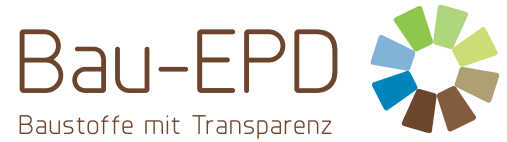 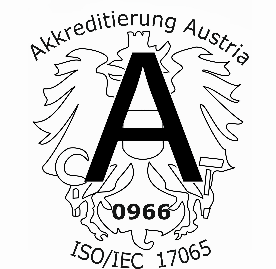 www.bau-epd.atPart B: Requirements on the EPD forSolid wood productsPCR-Code: 2.11.1	 	Date 2023-01-27VersionCommentsDate of changes7.0New structure following decisions of TAC from 2017-05-11, adaptations following resolutions from TAC in autumn 2016 and 2017. 2017-08-178.0Changes following decisions of TAC since last publication. Changes on occasion of verification of PCR for concrete and concrete elements as well as resulting from working out the PCR for steel reinforcement. Changes to be made in all PCR B parts as well as some editorial chances. Index now included. 2019-07-069.0Adaptation as per EN 15804:2019+A2:2019; adaptation of rules for declaration of geographical representativity 2020-11-0510.0Public version for interested parties after approval of PCR review panel. 2021-01-1211.0Consideration of comments, approval for EPD creation2021-04-0712.0Adaptation tables module B and C, minor editorial changes 2021-08-2713.0Change ECO Platform logo, note to photographic rights, minor editorial changes (created by SR, checked by FG and approved by SR)2021-11-2716.0Addition of accreditation mark, change owner, publisher, holder of declaration, specification of CF factors, editorial changes, title page EPD declaration of Energy Mix Approach,(created by SR, checked by FG and approved by SR)2023-01-27EPD - ENVIRONMENTAL PRODUCT DECLARATIONAs per ISO 14025 and EN 15804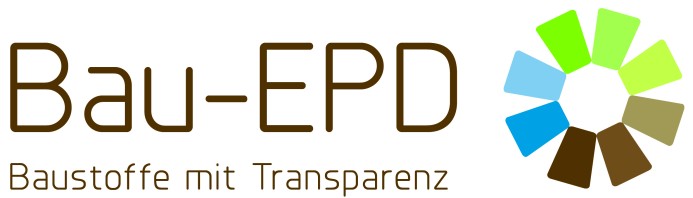 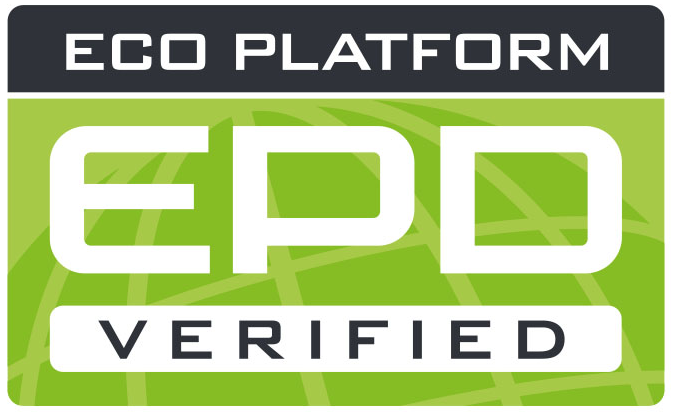 Owner and Publisher	Bau EPD GmbH, A-1070 Wien, Seidengasse 13/3, www.bau-epd.atProgramme Operator	Bau EPD GmbH, A-1070 Wien, Seidengasse 13/3, www.bau-epd.atHolder of the Declaration	Name of declaration holderDeclaration Number	To be accorded with Bau EPD GmbHIssue Date	DateValid To	DateNUMBER OF DATASETS	NumberENERGY MIX APPROACH	MARKET BASED APPROACHProduct nameName and description of productDeclared Product / Declared UnitDescription of the declared product and declared unit/functional unit Number of datasets in EPD Document(s): XXRange of validityThe products considered in the data of the life cycle assessment and for which the declaration applies must be named.In the case of an average EPD, this type of EPD must be pointed out.The representativeness of the declaration must be shown with regard to the production volume covered by the life cycle assessment and the technology used. Likewise, the range of fluctuation of the product group considered, must be specified in the interpretation.Declaration numberTo be accorded with Bau EPD GmbHDeclared Product / Declared UnitDescription of the declared product and declared unit/functional unit Number of datasets in EPD Document(s): XXRange of validityThe products considered in the data of the life cycle assessment and for which the declaration applies must be named.In the case of an average EPD, this type of EPD must be pointed out.The representativeness of the declaration must be shown with regard to the production volume covered by the life cycle assessment and the technology used. Likewise, the range of fluctuation of the product group considered, must be specified in the interpretation.Declaration data     Specific data	     Average dataDeclared Product / Declared UnitDescription of the declared product and declared unit/functional unit Number of datasets in EPD Document(s): XXRange of validityThe products considered in the data of the life cycle assessment and for which the declaration applies must be named.In the case of an average EPD, this type of EPD must be pointed out.The representativeness of the declaration must be shown with regard to the production volume covered by the life cycle assessment and the technology used. Likewise, the range of fluctuation of the product group considered, must be specified in the interpretation.Declaration based on:MS-HB version dated dd.mm.yyyy:Name of PCRPCR CodeVersion(PCR tested and approved by the independent expert committee 
= PKR-Gremium)The owner of the declaration is liable for the underlying information and evidence; Bau EPD GmbH is not liable with respect to manufacturerinformation, life cycle assessment data and evidence.Declared Product / Declared UnitDescription of the declared product and declared unit/functional unit Number of datasets in EPD Document(s): XXRange of validityThe products considered in the data of the life cycle assessment and for which the declaration applies must be named.In the case of an average EPD, this type of EPD must be pointed out.The representativeness of the declaration must be shown with regard to the production volume covered by the life cycle assessment and the technology used. Likewise, the range of fluctuation of the product group considered, must be specified in the interpretation.Type of Declaration as per EN 15804From cradle to ... .....LCA-method: (i.e. Cut-off by classification)Database, Software, VersionDeclaration of backround database, Software used and both its versions Version Characterisation Factors: Quelle, VersionAuthor of the Life Cycle AssessmentName of the authorInstitution, AddresswebsiteThe CEN standard EN 15804:2014+A1 serves as the core-PCR.Independent verification of the declaration according to ISO 14025:2010     internally                        externallyVerifier 1:	NameVerifier 2:	NameHolder of the DeclarationName of the manufacturer/ownerInstitution, AddresswebsiteOwner, Publisher and Programme OperatorBau EPD GmbHSeidengasse 13/31070 ViennaAustriaStandardTitleÖN EN 13986:2015 06 01 Wood-based panels for use in construction - Characteristics, evaluation of conformity and markingÖN EN 13964:2014 09 15Suspended Ceilings - Requirements and Test MethodsÖN EN 14081-1 2011-03-01 Timber Structures - Strength-graded structural timber of rectangular cross-sectionCharacterizationValueUnitTypes of wood according to trade names according to ÖNORM B 3012-Wood moisture according to ÖNORM EN 13183-1 or -2%Use of wood preservatives (the test rating of the wood preservatives according to ÖNORM B 3802-2 must be specified)-Compressive strength parallel to the current product standard or ETBN/mm2Compressive strength at right angles according to the current product standard or ETBN/mm2Tensile strength parallel to the current product standard or ETBN/mm2Tensile strength perpendicular to current product standard or ETBN/mm2Modulus of elasticity according to the current product standard or ETBN/mm2Shear strength according to the current product standard or ETBN/mm2Shear modulus according to the current product standard or ETBN/mm2dimensional deviationmmLength (min - max)mWidth (min - max)mHeight (min - max)mDensity load-bearing components according to ÖNORM EN 338, non-load-bearing components according to ÖNORM B 3012kg/m3Surface quality (possible forms are to be named)-Hazard class according to ÖNORM B 3802-2-Thermal conductivity according to ÖNORM EN ISO 10456W/(mK)Specific heat capacity according to ÖNORM EN ISO 10456kJ/kgKRated thermal conductivityW/(mK)Water vapor diffusion equivalent air layer thickness according to ÖNORM EN ISO 10456mWater vapor diffusion resistance number according to ÖNORM EN ISO 10456-Components FunctionMass fraction in percentDesignation1)i.e. Hydrophobic agent Solid wood beam 2)Load bearing element….….….CharacterizationvalueunitLoad bearing solid wood productsyearsNon-load bearing solid wood productsyearsDifferentiation indoor and outdoor etc. so relevantyearsReference conditions on which the RSL is based (if relevant) Individual unitscharacterizationvalueunitdeclared unit1m3Wood moisture or moisture content on delivery%gross density for conversion into kgkg/m3characterizationvalueunitDeklarierte Einheit/Funktionale Einheit1m2Wood moisture or moisture content on delivery%Layer thicknessmGrammage for conversion into kg      -PRODUCT STAGEPRODUCT STAGEPRODUCT STAGECON-STRUCTION PROCESS STAGECON-STRUCTION PROCESS STAGEUSE STAGEUSE STAGEUSE STAGEUSE STAGEUSE STAGEUSE STAGEUSE STAGEEND-OF-LIFE STAGEEND-OF-LIFE STAGEEND-OF-LIFE STAGEEND-OF-LIFE STAGEBENEFITS
AND LOADS BEYOND THE SYSTEM BOUNDARIESA1A2A3A4A5B1B2B3B4B5B6B7C1C2C3C4D Raw material supply Transport Manufacturing Transport from the gate  to the site Construction, installation Use Maintenance Repair Replacement Refurbishment Operational energy use Operational water use De-construction, demolition Transport Waste processing Disposal Reuse- Recovery- Recycling- potentialxxxxxxxxxxxxxxxxxParameters to describe the transport to the building site (A4)Quantity per unitAverage transport distancekmvehicle type, Commission Directive 2007/37/EC (European Emission Standard)-Fuel type and average consumption of vehiclel/100 kmMaximum transport masstonsCapacity utilisation (including empty returns)%Bulk density of transported productskg/m3Volume capacity utilisation factor (factor:  =1 or <1 or ≥ 1 for compressed or nested packaged products)-Parameters to describe the installation of the product in the building (A5)Quantity per unitAncillary materials for installation (specified by material);Meaningful unitWater usem3Other resource usekgElectricity demandkWh or MJOther energy carrier(s): …………….kWh or other unit (e.g. litres)Wastage of materials on the building site before waste processing, generated by the product’s installation (specified by type)kgOutput materials (specified by type) as result of waste processing at the building site e.g. of collection for recycling, for energy recovery, disposal (specified by route)kgDirect emissions to ambient air, soil and waterkgParameters maintenance (B2)valueunitMaintenance process  Description or source where description can be  
found  Maintenance cycle  Number per RSL or year a  Ancillary materials for maintenance, e.g.  cleaning agent, specify materials  Kg/cycleWaste material resulting from maintenance  (specify materials)  kg  Net fresh water consumption during maintenance  m3  Energy input during maintenance, e.g. vacuum  cleaning, energy carrier type, e.g. electricity, and  amount, if applicable and relevant  kWhParameters repair (B3)valueunitRepair process  Description or source where description can be  
found  Inspection process  Description or source where description can be  
found  Repair cycle  Number per RSL or year  Ancillary materials, e.g. lubricant, specify  materials  Kg or kg/cycleWaste material resulting from repair, (specify  materials)  kg  Net fresh water consumption during repair  m3  Energy input during repair, e.g. crane activity,  
energy carrier type, e.g. electricity, and amount  kWhParameters replacement (B4) valueunitReplacement cycle  Number per RSL or year  Energy input during replacement e.g. crane  activity, energy carrier type, e.g. electricity and  amount if applicable and relevant  kWhExchange of worn parts during the product’s life  cycle, e.g. zinc galvanised steel sheet, specify  materials  kg  Parameters refurbishment (B5)valueunitRefurbishment process  Description or source where description can be  found  Refurbishment cycle  Number per RSL or year  Energy input during refurbishment e.g. crane  
activity, energy carrier type, e.g. electricity, and  
amount if applicable and relevant  kWhMaterial input for refurbishment, e.g. bricks,  including ancillary materials for the  refurbishment process e.g. lubricant, (specify  materials)  kg or kg / cycle  Waste material resulting from refurbishment  (specify materials)  kg  Further assumptions for scenario development,  e.g. frequency and time period of use, number of occupants Units as appropriate  Parameters energy (B6) and water (B7)valueunitAncillary materials, e.g. lubricant, specify  materials  Kg or kg/cycleNet fresh water consumption  m3  Type of energy carrier, e.g. electricity, natural gas, district  
heating  kWh or m³Power output of equipment  kW  Characteristic performance, e.g. energy efficiency,  emissions, variation of performance with capacity  utilisation etc.  units as appropriate  Further assumptions for scenario development, e.g.  frequency and period of use, number of occupants  units as appropriate  Parameters for End-of-Life stage (C1-C4)valueQuantity per m3 insulation materialCollection process specified by typekg collected separatelyCollection process specified by typekg collected with mixed construction wasteRecovery system specified by type kg for re-useRecovery system specified by type kg for recyclingRecovery system specified by type kg for energy recovery  Disposal specified by typekg product or material for final deposition  Assumptions for scenario development, e.g.  transportation  Appropriate unitsParameters for module Dvalueunit Materials for reuse, recovery or recycling from A4-A5%Energy recovery or secondary fuels from A4-A5MJ/t resp. kg/tMaterials for reuse, recovery or recycling from B2-B5%Energy recovery or secondary fuels from B2-B5MJ/t resp. kg/tMaterials for reuse, recovery or recycling from C1-C4%Energy recovery or secondary fuels from C1-C4MJ/t resp. kg/tPara-meterunitA1-A3A4A5B1B2B5B6B7C1C2C3C4DGWP totalkg CO2 eq.GWP fossil fuelskg CO2 eq.GWP biogenickg CO2 eq.GWP luluckg CO2 eq.ODPkg CFC-11 eq.APmol H+ eq.EP freshwaterkg PO43- eq.EP marinekg N eq.EP terrestrialmol N eq.POCPkg NMVOC eq.ADPEkg Sb eq.ADPFMJ HuWDPm3 Welt eq. entz.LegendeLegendeGWP = Global warming potential; luluc = land use and land use change; 
ODP = Depletion potential of the stratospheric ozone layer;
AP = Acidification potential, Accumulated Exceedance; EP = Eutrophierungspotenzial;
EP = Eutrophication potential; POCP = Formation potential of tropospheric ozone photochemical oxidants; ADPE = Abiotic depletion potential for non-fossil resources; ADPF = Abiotic depletion potential for fossil resources WDP = Water (user) deprivation potential, deprivation-weighted water consumptionGWP = Global warming potential; luluc = land use and land use change; 
ODP = Depletion potential of the stratospheric ozone layer;
AP = Acidification potential, Accumulated Exceedance; EP = Eutrophierungspotenzial;
EP = Eutrophication potential; POCP = Formation potential of tropospheric ozone photochemical oxidants; ADPE = Abiotic depletion potential for non-fossil resources; ADPF = Abiotic depletion potential for fossil resources WDP = Water (user) deprivation potential, deprivation-weighted water consumptionGWP = Global warming potential; luluc = land use and land use change; 
ODP = Depletion potential of the stratospheric ozone layer;
AP = Acidification potential, Accumulated Exceedance; EP = Eutrophierungspotenzial;
EP = Eutrophication potential; POCP = Formation potential of tropospheric ozone photochemical oxidants; ADPE = Abiotic depletion potential for non-fossil resources; ADPF = Abiotic depletion potential for fossil resources WDP = Water (user) deprivation potential, deprivation-weighted water consumptionGWP = Global warming potential; luluc = land use and land use change; 
ODP = Depletion potential of the stratospheric ozone layer;
AP = Acidification potential, Accumulated Exceedance; EP = Eutrophierungspotenzial;
EP = Eutrophication potential; POCP = Formation potential of tropospheric ozone photochemical oxidants; ADPE = Abiotic depletion potential for non-fossil resources; ADPF = Abiotic depletion potential for fossil resources WDP = Water (user) deprivation potential, deprivation-weighted water consumptionGWP = Global warming potential; luluc = land use and land use change; 
ODP = Depletion potential of the stratospheric ozone layer;
AP = Acidification potential, Accumulated Exceedance; EP = Eutrophierungspotenzial;
EP = Eutrophication potential; POCP = Formation potential of tropospheric ozone photochemical oxidants; ADPE = Abiotic depletion potential for non-fossil resources; ADPF = Abiotic depletion potential for fossil resources WDP = Water (user) deprivation potential, deprivation-weighted water consumptionGWP = Global warming potential; luluc = land use and land use change; 
ODP = Depletion potential of the stratospheric ozone layer;
AP = Acidification potential, Accumulated Exceedance; EP = Eutrophierungspotenzial;
EP = Eutrophication potential; POCP = Formation potential of tropospheric ozone photochemical oxidants; ADPE = Abiotic depletion potential for non-fossil resources; ADPF = Abiotic depletion potential for fossil resources WDP = Water (user) deprivation potential, deprivation-weighted water consumptionGWP = Global warming potential; luluc = land use and land use change; 
ODP = Depletion potential of the stratospheric ozone layer;
AP = Acidification potential, Accumulated Exceedance; EP = Eutrophierungspotenzial;
EP = Eutrophication potential; POCP = Formation potential of tropospheric ozone photochemical oxidants; ADPE = Abiotic depletion potential for non-fossil resources; ADPF = Abiotic depletion potential for fossil resources WDP = Water (user) deprivation potential, deprivation-weighted water consumptionGWP = Global warming potential; luluc = land use and land use change; 
ODP = Depletion potential of the stratospheric ozone layer;
AP = Acidification potential, Accumulated Exceedance; EP = Eutrophierungspotenzial;
EP = Eutrophication potential; POCP = Formation potential of tropospheric ozone photochemical oxidants; ADPE = Abiotic depletion potential for non-fossil resources; ADPF = Abiotic depletion potential for fossil resources WDP = Water (user) deprivation potential, deprivation-weighted water consumptionGWP = Global warming potential; luluc = land use and land use change; 
ODP = Depletion potential of the stratospheric ozone layer;
AP = Acidification potential, Accumulated Exceedance; EP = Eutrophierungspotenzial;
EP = Eutrophication potential; POCP = Formation potential of tropospheric ozone photochemical oxidants; ADPE = Abiotic depletion potential for non-fossil resources; ADPF = Abiotic depletion potential for fossil resources WDP = Water (user) deprivation potential, deprivation-weighted water consumptionGWP = Global warming potential; luluc = land use and land use change; 
ODP = Depletion potential of the stratospheric ozone layer;
AP = Acidification potential, Accumulated Exceedance; EP = Eutrophierungspotenzial;
EP = Eutrophication potential; POCP = Formation potential of tropospheric ozone photochemical oxidants; ADPE = Abiotic depletion potential for non-fossil resources; ADPF = Abiotic depletion potential for fossil resources WDP = Water (user) deprivation potential, deprivation-weighted water consumptionGWP = Global warming potential; luluc = land use and land use change; 
ODP = Depletion potential of the stratospheric ozone layer;
AP = Acidification potential, Accumulated Exceedance; EP = Eutrophierungspotenzial;
EP = Eutrophication potential; POCP = Formation potential of tropospheric ozone photochemical oxidants; ADPE = Abiotic depletion potential for non-fossil resources; ADPF = Abiotic depletion potential for fossil resources WDP = Water (user) deprivation potential, deprivation-weighted water consumptionGWP = Global warming potential; luluc = land use and land use change; 
ODP = Depletion potential of the stratospheric ozone layer;
AP = Acidification potential, Accumulated Exceedance; EP = Eutrophierungspotenzial;
EP = Eutrophication potential; POCP = Formation potential of tropospheric ozone photochemical oxidants; ADPE = Abiotic depletion potential for non-fossil resources; ADPF = Abiotic depletion potential for fossil resources WDP = Water (user) deprivation potential, deprivation-weighted water consumptionGWP = Global warming potential; luluc = land use and land use change; 
ODP = Depletion potential of the stratospheric ozone layer;
AP = Acidification potential, Accumulated Exceedance; EP = Eutrophierungspotenzial;
EP = Eutrophication potential; POCP = Formation potential of tropospheric ozone photochemical oxidants; ADPE = Abiotic depletion potential for non-fossil resources; ADPF = Abiotic depletion potential for fossil resources WDP = Water (user) deprivation potential, deprivation-weighted water consumptionParameterUnitA1-A3A4A5B1B2B5B6B7C1C2C3C4DPMdisease incidenceIRPkBq U235 eq.ETP-fw CTUeHTP-cCTUhHTP-ncCTUhSQPdimension-lessLegendeLegendePM = Potential incidence of disease due to Particulate Matter emissions; IRP = Potential Human exposure efficiency relative to U235; ETP-fw = Potential Comparative Toxic Unit for ecosystems; HTP-c = Potential Comparative Toxic Unit for humans – cancer effect; HTP-nc = Potential Comparative Toxic Unit for humans – non-cancer effect; SQP = Potential soil quality indexPM = Potential incidence of disease due to Particulate Matter emissions; IRP = Potential Human exposure efficiency relative to U235; ETP-fw = Potential Comparative Toxic Unit for ecosystems; HTP-c = Potential Comparative Toxic Unit for humans – cancer effect; HTP-nc = Potential Comparative Toxic Unit for humans – non-cancer effect; SQP = Potential soil quality indexPM = Potential incidence of disease due to Particulate Matter emissions; IRP = Potential Human exposure efficiency relative to U235; ETP-fw = Potential Comparative Toxic Unit for ecosystems; HTP-c = Potential Comparative Toxic Unit for humans – cancer effect; HTP-nc = Potential Comparative Toxic Unit for humans – non-cancer effect; SQP = Potential soil quality indexPM = Potential incidence of disease due to Particulate Matter emissions; IRP = Potential Human exposure efficiency relative to U235; ETP-fw = Potential Comparative Toxic Unit for ecosystems; HTP-c = Potential Comparative Toxic Unit for humans – cancer effect; HTP-nc = Potential Comparative Toxic Unit for humans – non-cancer effect; SQP = Potential soil quality indexPM = Potential incidence of disease due to Particulate Matter emissions; IRP = Potential Human exposure efficiency relative to U235; ETP-fw = Potential Comparative Toxic Unit for ecosystems; HTP-c = Potential Comparative Toxic Unit for humans – cancer effect; HTP-nc = Potential Comparative Toxic Unit for humans – non-cancer effect; SQP = Potential soil quality indexPM = Potential incidence of disease due to Particulate Matter emissions; IRP = Potential Human exposure efficiency relative to U235; ETP-fw = Potential Comparative Toxic Unit for ecosystems; HTP-c = Potential Comparative Toxic Unit for humans – cancer effect; HTP-nc = Potential Comparative Toxic Unit for humans – non-cancer effect; SQP = Potential soil quality indexPM = Potential incidence of disease due to Particulate Matter emissions; IRP = Potential Human exposure efficiency relative to U235; ETP-fw = Potential Comparative Toxic Unit for ecosystems; HTP-c = Potential Comparative Toxic Unit for humans – cancer effect; HTP-nc = Potential Comparative Toxic Unit for humans – non-cancer effect; SQP = Potential soil quality indexPM = Potential incidence of disease due to Particulate Matter emissions; IRP = Potential Human exposure efficiency relative to U235; ETP-fw = Potential Comparative Toxic Unit for ecosystems; HTP-c = Potential Comparative Toxic Unit for humans – cancer effect; HTP-nc = Potential Comparative Toxic Unit for humans – non-cancer effect; SQP = Potential soil quality indexPM = Potential incidence of disease due to Particulate Matter emissions; IRP = Potential Human exposure efficiency relative to U235; ETP-fw = Potential Comparative Toxic Unit for ecosystems; HTP-c = Potential Comparative Toxic Unit for humans – cancer effect; HTP-nc = Potential Comparative Toxic Unit for humans – non-cancer effect; SQP = Potential soil quality indexPM = Potential incidence of disease due to Particulate Matter emissions; IRP = Potential Human exposure efficiency relative to U235; ETP-fw = Potential Comparative Toxic Unit for ecosystems; HTP-c = Potential Comparative Toxic Unit for humans – cancer effect; HTP-nc = Potential Comparative Toxic Unit for humans – non-cancer effect; SQP = Potential soil quality indexPM = Potential incidence of disease due to Particulate Matter emissions; IRP = Potential Human exposure efficiency relative to U235; ETP-fw = Potential Comparative Toxic Unit for ecosystems; HTP-c = Potential Comparative Toxic Unit for humans – cancer effect; HTP-nc = Potential Comparative Toxic Unit for humans – non-cancer effect; SQP = Potential soil quality indexPM = Potential incidence of disease due to Particulate Matter emissions; IRP = Potential Human exposure efficiency relative to U235; ETP-fw = Potential Comparative Toxic Unit for ecosystems; HTP-c = Potential Comparative Toxic Unit for humans – cancer effect; HTP-nc = Potential Comparative Toxic Unit for humans – non-cancer effect; SQP = Potential soil quality indexPM = Potential incidence of disease due to Particulate Matter emissions; IRP = Potential Human exposure efficiency relative to U235; ETP-fw = Potential Comparative Toxic Unit for ecosystems; HTP-c = Potential Comparative Toxic Unit for humans – cancer effect; HTP-nc = Potential Comparative Toxic Unit for humans – non-cancer effect; SQP = Potential soil quality indexPara-meterunitA1-A3A4A5B1B2B5B6B7C1C2C3C4DPEREMJ, net calorific value  PERMMJ, net calorific value  PERTMJ, net calorific value  PENREMJ, net calorific value  PENRMMJ, net calorific value  PENRTMJ, net calorific value  SMkg  RSFMJ, net calorific value  NRSFMJ, net calorific value  FWm3  LegendLegendPERE = Renewable primary energy as energy carrier; PERM = Renewable primary energy resources as material utilization; PERT = Total use of renewable primary energy resources; PENRE = Non-renewable primary energy as energy carrier; PENRM = Non-renewable primary energy as material utilization; PENRT = Total use of non-renewable primary energy resources; SM = Use of secondary material; 
RSF = Use of renewable secondary fuels; NRSF = Use of non-renewable secondary fuels;FW = Use of fresh waterPERE = Renewable primary energy as energy carrier; PERM = Renewable primary energy resources as material utilization; PERT = Total use of renewable primary energy resources; PENRE = Non-renewable primary energy as energy carrier; PENRM = Non-renewable primary energy as material utilization; PENRT = Total use of non-renewable primary energy resources; SM = Use of secondary material; 
RSF = Use of renewable secondary fuels; NRSF = Use of non-renewable secondary fuels;FW = Use of fresh waterPERE = Renewable primary energy as energy carrier; PERM = Renewable primary energy resources as material utilization; PERT = Total use of renewable primary energy resources; PENRE = Non-renewable primary energy as energy carrier; PENRM = Non-renewable primary energy as material utilization; PENRT = Total use of non-renewable primary energy resources; SM = Use of secondary material; 
RSF = Use of renewable secondary fuels; NRSF = Use of non-renewable secondary fuels;FW = Use of fresh waterPERE = Renewable primary energy as energy carrier; PERM = Renewable primary energy resources as material utilization; PERT = Total use of renewable primary energy resources; PENRE = Non-renewable primary energy as energy carrier; PENRM = Non-renewable primary energy as material utilization; PENRT = Total use of non-renewable primary energy resources; SM = Use of secondary material; 
RSF = Use of renewable secondary fuels; NRSF = Use of non-renewable secondary fuels;FW = Use of fresh waterPERE = Renewable primary energy as energy carrier; PERM = Renewable primary energy resources as material utilization; PERT = Total use of renewable primary energy resources; PENRE = Non-renewable primary energy as energy carrier; PENRM = Non-renewable primary energy as material utilization; PENRT = Total use of non-renewable primary energy resources; SM = Use of secondary material; 
RSF = Use of renewable secondary fuels; NRSF = Use of non-renewable secondary fuels;FW = Use of fresh waterPERE = Renewable primary energy as energy carrier; PERM = Renewable primary energy resources as material utilization; PERT = Total use of renewable primary energy resources; PENRE = Non-renewable primary energy as energy carrier; PENRM = Non-renewable primary energy as material utilization; PENRT = Total use of non-renewable primary energy resources; SM = Use of secondary material; 
RSF = Use of renewable secondary fuels; NRSF = Use of non-renewable secondary fuels;FW = Use of fresh waterPERE = Renewable primary energy as energy carrier; PERM = Renewable primary energy resources as material utilization; PERT = Total use of renewable primary energy resources; PENRE = Non-renewable primary energy as energy carrier; PENRM = Non-renewable primary energy as material utilization; PENRT = Total use of non-renewable primary energy resources; SM = Use of secondary material; 
RSF = Use of renewable secondary fuels; NRSF = Use of non-renewable secondary fuels;FW = Use of fresh waterPERE = Renewable primary energy as energy carrier; PERM = Renewable primary energy resources as material utilization; PERT = Total use of renewable primary energy resources; PENRE = Non-renewable primary energy as energy carrier; PENRM = Non-renewable primary energy as material utilization; PENRT = Total use of non-renewable primary energy resources; SM = Use of secondary material; 
RSF = Use of renewable secondary fuels; NRSF = Use of non-renewable secondary fuels;FW = Use of fresh waterPERE = Renewable primary energy as energy carrier; PERM = Renewable primary energy resources as material utilization; PERT = Total use of renewable primary energy resources; PENRE = Non-renewable primary energy as energy carrier; PENRM = Non-renewable primary energy as material utilization; PENRT = Total use of non-renewable primary energy resources; SM = Use of secondary material; 
RSF = Use of renewable secondary fuels; NRSF = Use of non-renewable secondary fuels;FW = Use of fresh waterPERE = Renewable primary energy as energy carrier; PERM = Renewable primary energy resources as material utilization; PERT = Total use of renewable primary energy resources; PENRE = Non-renewable primary energy as energy carrier; PENRM = Non-renewable primary energy as material utilization; PENRT = Total use of non-renewable primary energy resources; SM = Use of secondary material; 
RSF = Use of renewable secondary fuels; NRSF = Use of non-renewable secondary fuels;FW = Use of fresh waterPERE = Renewable primary energy as energy carrier; PERM = Renewable primary energy resources as material utilization; PERT = Total use of renewable primary energy resources; PENRE = Non-renewable primary energy as energy carrier; PENRM = Non-renewable primary energy as material utilization; PENRT = Total use of non-renewable primary energy resources; SM = Use of secondary material; 
RSF = Use of renewable secondary fuels; NRSF = Use of non-renewable secondary fuels;FW = Use of fresh waterPERE = Renewable primary energy as energy carrier; PERM = Renewable primary energy resources as material utilization; PERT = Total use of renewable primary energy resources; PENRE = Non-renewable primary energy as energy carrier; PENRM = Non-renewable primary energy as material utilization; PENRT = Total use of non-renewable primary energy resources; SM = Use of secondary material; 
RSF = Use of renewable secondary fuels; NRSF = Use of non-renewable secondary fuels;FW = Use of fresh waterPERE = Renewable primary energy as energy carrier; PERM = Renewable primary energy resources as material utilization; PERT = Total use of renewable primary energy resources; PENRE = Non-renewable primary energy as energy carrier; PENRM = Non-renewable primary energy as material utilization; PENRT = Total use of non-renewable primary energy resources; SM = Use of secondary material; 
RSF = Use of renewable secondary fuels; NRSF = Use of non-renewable secondary fuels;FW = Use of fresh waterILCD-classificationIndicatorDisclaimerILCD-Type 1GWP Global Warming PotentialnoneILCD-Type 1ODP Ozone Depletion PotentialnoneILCD-Type 1PM  Particulate MatternoneILCD-Type 2Acidification potential, Accumulated Exceedance (AP)  noneILCD-Type 2Eutrophication potential, Fraction of nutrients reaching  freshwater end compartment (EP-freshwater)  noneILCD-Type 2Eutrophication potential, Fraction of nutrients reaching  marine end compartment (EP-marine)  noneILCD-Type 2Eutrophication potential, Accumulated Exceedance  (EP-terrestrial)  noneILCD-Type 2Formation potential of tropospheric ozone (POCP)  noneILCD-Type 2Potential Human exposure efficiency relative to U235 (IRP)  1ILCD-Type 3Abiotic depletion potential for non-fossil resources  
(ADP-minerals&metals)  2ILCD-Type 3Abiotic depletion potential for fossil resources (ADP-fossil)  2ILCD-Type 3Water (user) deprivation potential, deprivation-weighted  water consumption (WDP)  2ILCD-Type 3Potential Comparative Toxic Unit for ecosystems (ETP-fw)  2ILCD-Type 3Potential Comparative Toxic Unit for humans (HTP-c)  2ILCD-Type 3Potential Comparative Toxic Unit for humans (HTP-nc)  2ILCD-Type 3Potential Soil quality index (SQP)  2Disclaimer 1 – This impact category deals mainly with the eventual impact of low dose ionizing radiation on human health of the nuclear fuel cycle. It does not consider effects due to possible nuclear accidents, occupational exposure nor due to radioactive waste disposal in underground  
facilities. Potential ionizing radiation from the soil, from radon and from some construction materials  
is also not measured by this indicator.  Disclaimer 1 – This impact category deals mainly with the eventual impact of low dose ionizing radiation on human health of the nuclear fuel cycle. It does not consider effects due to possible nuclear accidents, occupational exposure nor due to radioactive waste disposal in underground  
facilities. Potential ionizing radiation from the soil, from radon and from some construction materials  
is also not measured by this indicator.  Disclaimer 1 – This impact category deals mainly with the eventual impact of low dose ionizing radiation on human health of the nuclear fuel cycle. It does not consider effects due to possible nuclear accidents, occupational exposure nor due to radioactive waste disposal in underground  
facilities. Potential ionizing radiation from the soil, from radon and from some construction materials  
is also not measured by this indicator.  Disclaimer 2 – The results of this environmental impact indicator shall be used with care as the  
uncertainties on these results are high or as there is limited experienced with the indicator.  Disclaimer 2 – The results of this environmental impact indicator shall be used with care as the  
uncertainties on these results are high or as there is limited experienced with the indicator.  Disclaimer 2 – The results of this environmental impact indicator shall be used with care as the  
uncertainties on these results are high or as there is limited experienced with the indicator.  Para-meterunitA1-A3A4A5B1B2B5B6B7C1C2C3C4DHWDkgNHWDkgRWDkgCRUkgMFRkgMERkgEEEMJEETMJLegendLegendHWD = Hazardous waste disposed; NHWD = Non-hazardous waste disposed; RWD = Radioactive waste disposed; CRU = Components for re-use; MFR = Materials for recycling; MER = Materials for energy recovery; EEE = Exported electric energy; EET = Exported thermal energyHWD = Hazardous waste disposed; NHWD = Non-hazardous waste disposed; RWD = Radioactive waste disposed; CRU = Components for re-use; MFR = Materials for recycling; MER = Materials for energy recovery; EEE = Exported electric energy; EET = Exported thermal energyHWD = Hazardous waste disposed; NHWD = Non-hazardous waste disposed; RWD = Radioactive waste disposed; CRU = Components for re-use; MFR = Materials for recycling; MER = Materials for energy recovery; EEE = Exported electric energy; EET = Exported thermal energyHWD = Hazardous waste disposed; NHWD = Non-hazardous waste disposed; RWD = Radioactive waste disposed; CRU = Components for re-use; MFR = Materials for recycling; MER = Materials for energy recovery; EEE = Exported electric energy; EET = Exported thermal energyHWD = Hazardous waste disposed; NHWD = Non-hazardous waste disposed; RWD = Radioactive waste disposed; CRU = Components for re-use; MFR = Materials for recycling; MER = Materials for energy recovery; EEE = Exported electric energy; EET = Exported thermal energyHWD = Hazardous waste disposed; NHWD = Non-hazardous waste disposed; RWD = Radioactive waste disposed; CRU = Components for re-use; MFR = Materials for recycling; MER = Materials for energy recovery; EEE = Exported electric energy; EET = Exported thermal energyHWD = Hazardous waste disposed; NHWD = Non-hazardous waste disposed; RWD = Radioactive waste disposed; CRU = Components for re-use; MFR = Materials for recycling; MER = Materials for energy recovery; EEE = Exported electric energy; EET = Exported thermal energyHWD = Hazardous waste disposed; NHWD = Non-hazardous waste disposed; RWD = Radioactive waste disposed; CRU = Components for re-use; MFR = Materials for recycling; MER = Materials for energy recovery; EEE = Exported electric energy; EET = Exported thermal energyHWD = Hazardous waste disposed; NHWD = Non-hazardous waste disposed; RWD = Radioactive waste disposed; CRU = Components for re-use; MFR = Materials for recycling; MER = Materials for energy recovery; EEE = Exported electric energy; EET = Exported thermal energyHWD = Hazardous waste disposed; NHWD = Non-hazardous waste disposed; RWD = Radioactive waste disposed; CRU = Components for re-use; MFR = Materials for recycling; MER = Materials for energy recovery; EEE = Exported electric energy; EET = Exported thermal energyHWD = Hazardous waste disposed; NHWD = Non-hazardous waste disposed; RWD = Radioactive waste disposed; CRU = Components for re-use; MFR = Materials for recycling; MER = Materials for energy recovery; EEE = Exported electric energy; EET = Exported thermal energyHWD = Hazardous waste disposed; NHWD = Non-hazardous waste disposed; RWD = Radioactive waste disposed; CRU = Components for re-use; MFR = Materials for recycling; MER = Materials for energy recovery; EEE = Exported electric energy; EET = Exported thermal energyHWD = Hazardous waste disposed; NHWD = Non-hazardous waste disposed; RWD = Radioactive waste disposed; CRU = Components for re-use; MFR = Materials for recycling; MER = Materials for energy recovery; EEE = Exported electric energy; EET = Exported thermal energyBiogenic carbon contentunitBiogenic carbon content in the productkg CBiogenic carbon content of packingkg CNote: 1 kg biogenic carbon is equivalent to 44/12 kg CO2Note: 1 kg biogenic carbon is equivalent to 44/12 kg CO2Note: 1 kg biogenic carbon is equivalent to 44/12 kg CO2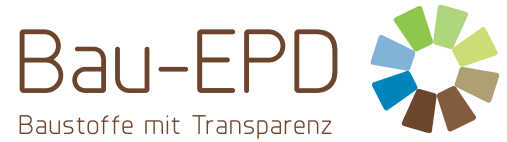 Owner and PublisherBau EPD GmbHSeidengasse 13/31070 WienÖsterreichTel	+43 699 15 900 500Mail	office@bau-epd.atWeb	www.bau-epd.atProgramme OperatorBau EPD GmbHSeidengasse 13/31070 WienÖsterreichTel	+43 699 15 900 500Mail	office@bau-epd.atWeb	www.bau-epd.atLogoAuthor of the Life Cycle AssessmentName of creator in personName of Institution (if rel.)AddressPostcode, LocationMail Person creatorTel	Fax	 Mail	Web	LogoHolder of the declarationName of creator in personName of Institution (if rel.)AddressPostcode, Location Tel	Fax	Mail	Web	